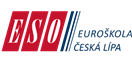 Euroškola Česká Lípa střední odborná škola s.r.o.Železničářská 2232, Česká Lípatel. 601 360 608, 602 459 011, e-mail: euroskcl@eso-cl.cz, ceskalipa.euroskola.czVÝROČNÍ ZPRÁVA O ČINNOSTI 
ŠKOLYZA ŠKOLNÍ ROK 2020/2021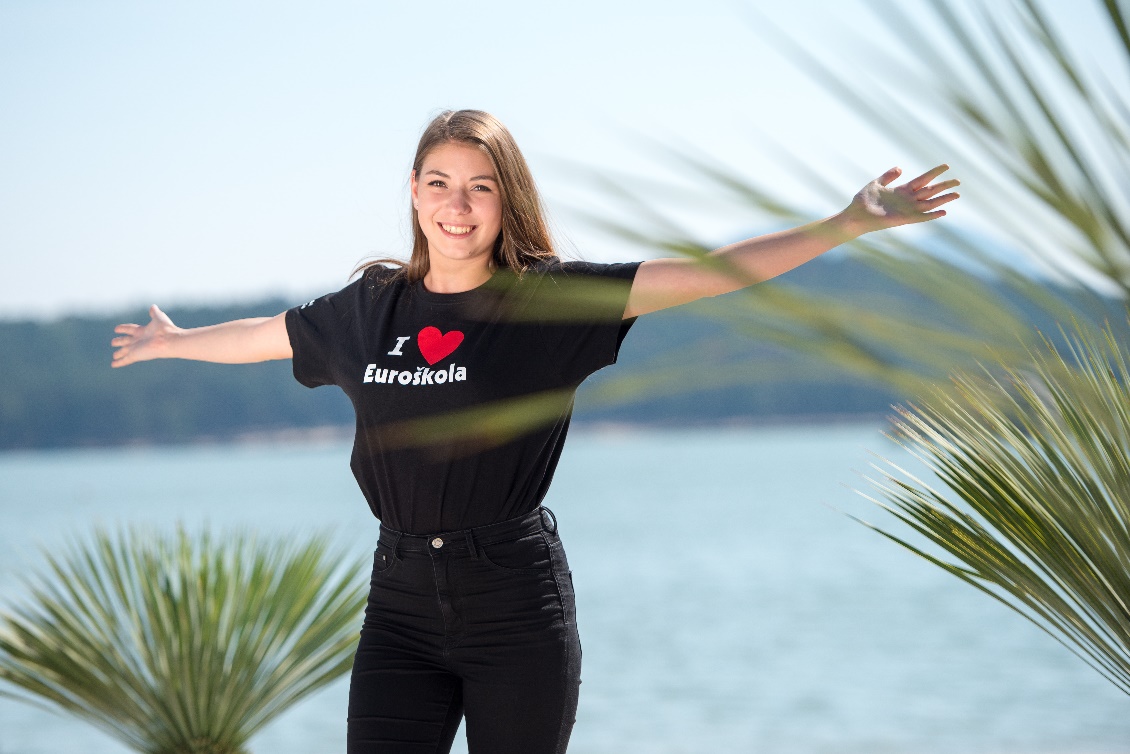 Zpracovala a předkládá:	Mgr. Petra KašparováMísto, datum:	Česká Lípa 11. 10. 2021Schválila Školská rada Euroškoly Česká Lípa střední odborné školy s.r.o.Předseda:	Mgr. Michaela HostinskáMísto, datum:	Česká Lípa 11. 10. 20211.	Základní údaje o škole	4A.	Název organizace	4B.	Zřizovatel školy	4C.	Vedení školy	4D.	Školská rada	4E.	Zařazení do rejstříku škol	4F.	Celková kapacita školy	4G.	Certifikáty	42.	Organizace studia	5A.	Přehled oborů vzdělávání školy zařazených ve školském rejstříku od 1. 9. 2009 pod č. j. 19 070/2008-21	5B.	Materiální zabezpečení výuky	5C.	Zabezpečení výuky ICT technologií ve škole	63.	Personální zabezpečení školy	7A.	Přehled věkové skladby a odborné způsobilosti pedagogických pracovníků	7B.	Změna v pedagogickém sboru (absolventi, odchody)	8C.	Mzdové podmínky pracovníků	8D.	Další vzdělávání pedagogických pracovníků	84.	Údaje o počtu žáků	9A.	Počty tříd a žáků podle studijních oborů	9B.	Přijímací řízení	10C.	Výsledky výchovy a vzdělávání (podle cílů stanovených vzdělávacími programy)	12D.	Výsledky maturitních zkoušek	13E.	Výchovná opatření	13F.	Prospěch žáků denního maturitního studia	13G.	Prospěch žáků nástavbového studia	14H.	Přehled počtu zameškaných a neomluvených hodin (stav k 30. 6. 2021)	14I.	Uplatnění absolventů	145.	Spolupráce se sociálními partnery	15A.	RVP 63-41-M/01 Ekonomika a podnikání, ŠVP Bezpečnostní služby	15B.	RVP 63-41-M/01 Ekonomika a podnikání, ŠVP Marketing a reklama	16C.	RVP 65-42-M/01 Hotelnictví, ŠVP hotelnictví a cestovní ruch	166.	Realizace dalšího vzdělávání a celoživotního učení	177.	Zapojení Euroškoly do projektů	188.	Další aktivity a prezentace školy na veřejnosti	19A.	Zážitková pedagogika – adaptační kurz 1. ročníků	19B.	Odborné praxe v ČR	19C.	Zahraniční odborné praxe	19D.	Odborné kurzy, zkoušky	20E.	Přednášky a besedy Euroškola, EA3V, U3V	20F.	Projektová výuka	20G.	Kulturní, společenské a charitativní akce	21H.	Exkurze, poznávací zájezdy, výlety	21I.	Sportovní aktivity	22J.	Soutěže (s výjimkou sportovních)	23K.	Úspěchy žáků a školy	23L.	Mimoškolní činnost	239.	Poradenské služby	24A.	Činnost výchovné poradkyně	24B.	Činnost metodika prevence – realizace preventivního programu školy	24C.	Činnost studentské rady	2410.	Řízení školy	25A.	Realizace hlavních cílů stanovených školou pro školní rok 2020/2021	25B.	Vnější evaluační procesy	25C.	Vnitřní evaluační procesy	25D.	Spolupráce vedení školy s rodiči	2611.	Další záměry školy	27A.	Vzdělávací proces	27B.	Portfolio žáků školy	27C.	Prezentace školy	28D.	Řízení školy	28E.	Investice	28F.	Celoživotní vzdělávání, rekvalifikační a vzdělávací kurzy	2812.	Údaje o výsledcích kontrol	2913.	Zhodnocení školního roku s ohledem na covidová opatření	2914.	Základní údaje o hospodaření školy	33A.	Audit hospodaření	33B.	Vyúčtování dotace poskytnuté na období školního roku 2020/2021	3415.	Poskytování informací	3516.	Informace o projednání výroční zprávy	3617.	Seznam příloh	37Základní údaje o školeNázev organizaceNázev organizace:	Euroškola Česká Lípa střední odborná škola s.r.o.Sídlo organizace:	Železničářská 2232, 470 01 Česká LípaPrávní forma:	společnost s ručením omezenýmIČO: 	250 22 342IZO školy: 	108 028 917Identifikátor školy:	600010112Druh školy:	střední odbornáZřizovatel školyNázev zřizovatele:	ESO Euroškola s.r.o.Sídlo zřizovatele:	Trojská 211/110, 171 00 Praha 7, tel. 226 254 027IČ zřizovatele:	442 64 445Vedení školyŘeditelka školy:	Mgr. Petra Kašparovátel. 601 360 608, e-mail: kasparova@eso-cl.czZástupkyně ředitelky:	Mgr. Michaela Hostinskátel. 601 360 608, e-mail: hostinska@eso-cl.czVedoucí dalšího vzdělávání:	Ing. Petra Kameníkovátel. 602 459 011, e-mail: kamenikova@eso-cl.czŠkolská radaPředseda: 	Mgr. Michaela Hostinská – zástupce učitelů tel.: 601 360 608, e-mail: hostinska@eso-cl.czČlen rady:	Jana Koutská – zástupce zákonných zástupců nezletilých žákůČlen rady:	Mgr. Radim Jendřejas, MBA – zástupce zřizovatele,tel. 226 254 027, e-mail: jendrejas@esopraha.czZařazení do rejstříku škol 1. 9. 1992 (č. j. 16686/92/242)Celková kapacita školy860 žákůCertifikátyCertifikát kvality DIN EN ISO 9001: 2015, 7. 4. 2017 (Příloha č. 1)Organizace studiaPřehled oborů vzdělávání školy zařazených ve školském rejstříku od 1. 9. 2009 pod č. j. 19 070/2008-21Vedení školy se kontinuálně snaží zatraktivnit výuku, aby byla kvalitnější, modernější a pestřejší a obohatit ji o metody a formy tak, aby odpovídala vzdělávacím potřebám 21. století.  Od školního roku 2019/2020 přešla škola z dálkové formy vzdělávání v délce 3 let na dvouleté nástavbové studium (kombinovaná forma vzdělávání). Vycházíme tak vstříc uchazečům o studium, kteří se nemohou plně účastnit prezenční výuky (s ohledem na pracovní vytížení), přesto však mají zájem vzdělávat se. Toto rozhodnutí vedení školy se ukázalo v průběhu posledních dvou let jako velmi prozíravé. Přechod na distanční vzdělávání byl pro pedagogy školy přirozenou formou výuky. Vyučující se rychle adaptovali na nové podmínky. Také díky  zapojení do projektu ŠABLONY II – Zapojení ICT technika do výuky na SŠ, uměli učitelé efektivně využívat technologie. Materiální zabezpečení výukyVšech 17 učeben ve škole je vybaveno učitelským počítačem, reproduktory a dataprojektorem s projekčním plátnem. V pěti učebnách jsou místo pláten instalovány interaktivní SMART tabule.Všechny počítače (v kmenových třídách, odborných učebnách, počítačových učebnách, kabinetech i kanceláři) jsou připojeny do sítě LAN. Rychlost připojení k internetu je 300 Mbps symetricky.Vysokou úroveň výuky zajišťují:čtyři učebny informačních technologií multimediální jazyková učebna Robotel SmartClass+cvičná restauracecvičná kuchyněŠkola nedisponuje vlastní tělocvičnou, proto byla základní výuka tělesné výchovy realizována v tělocvičně nedaleké ZŠ Slovanka a ve Fitness centru Martin Hrdlička. Sportovní nabídka pro žáky je každoročně doplněna pořádáním lyžařských, vodáckých a turistických kurzů, účastí na různých sportovních soutěžích.Pro zajištění modernizace výuky v rámci e-learningových metod je používán internetový systém „Škola za školou“, Microsoft Teams, Google Classroom a další. Učitelé a žáci mají pro výuku kromě internetu k dispozici také odborné časopisy a účastní se dalšího vzdělávání.Při projektové výuce a odborné praxi jsou používány školní fotoaparáty.V prostorách školy je kantýna, kde se žáci mohou během přestávek občerstvit. Zabezpečení výuky ICT technologií ve škole
Výpočetní technika: Výuka výpočetní techniky a souvisejících předmětů je zajišťována ve čtyřech počítačových učebnách (vždy jedno pracoviště pro vyučujícího plus 16, 15, 26 a 12 počítačů) a v jedné specializované multimediální jazykové učebně Robotel SmartClass+ (1+20 pracovišť), která umožňuje pomocí sluchátek žákům individuální poslech i nahrávání. Ve třech počítačových učebnách jsou dataprojektory a plátno, ve čtvrté PC učebně je dataprojektor se SMART tabulí. Ve všech PC učebnách jsou k dispozici tiskárny pro vyučující a žáky. V běžných učebnách je vždy jeden počítač pro vyučujícího, který je připojen k dataprojektoru a ozvučení, ve 4 učebnách jsou SMART tabule. Všichni vyučující mají v kabinetech počítače pro svoji potřebu společně s tiskárnami. K dispozici jsou dvě kopírky a scanner.
Konektivita: Všechny počítače jsou připojeny k vnitřní počítačové síti a internetu. Celá škola je pokryta signálem Wi-Fi, který je přístupný vyučujícím, žákům i hostům. Škola je plně zapojena do projektu eduroam (poskytuje připojení návštěvníkům, všichni zaměstnanci i žáci jej mohou využívat). Všichni vyučující i žáci mají účty ve školní Active Directory, vlastní úložný prostor na serverech a mají na sdílených discích přístup k výukovým materiálům a softwarovému vybavení. Žáci i učitelé mohou pomocí školních účtů Microsoft 365 využívat cloudový prostor pro sdílení zpráv i dokumentů (OneDrive, OneNote, Teams), případně i další webové platformy.
Informační systém: Systém Bakaláři poskytuje studijní informace a klasifikaci jak uvnitř školy, tak prostřednictvím webových stránek z internetu a nabízí propojení na aplikaci pro mobilní telefony.
Softwarové vybavení: Škola využívá systém Microsoft 365 s licencí pro školství (Microsoft 365 Apps, Office 365 A1) pro zajištění e-mailových schránek pro všechny vyučující i žáky a umožňuje vyučujícím i žákům používat až 5 licencí Microsoft 365 na jejich osobních počítačích. V učebnách je využíván Microsoft Office 2016, LibreOffice i další programy pro podporu výuky (Gimp, InkScape, 7Zip, Double Commander, VLC, Notepad++, Adobe CS6, Zoner Photo Studio X a další). Licence Zoner Photo Studio X je k dispozici pro žáky i vyučující. Pro kontakt s žáky je využíván systém Microsoft 365 (Teams, OneDrive, OneNote) nebo Google Workspace (Classroom, Drive apod.). V odborných učebnách je využíván systém Windows 10.
Standard konektivity: Škola je plně zapojena do projektu eduroam (žáci, zaměstnanci i návštěvy). Pro připojení je na všech počítačích kromě IPv4 adres používáno i IPv6. Systém DNSSEC je využit pro zabezpečení školní domény (eso-cl.cz, euroskola.cz) a je zpřístupněn i pro stanice. Ve škole je implementováno blokování hazardu podle zákona č. 186/2016 Sb. o hazardních hrách pomocí RPZ (rpz.cesnet.cz). Webové stránky školy, portál Bakaláři a další školní webové servery poskytují zabezpečený přístup HTTPS pomocí DV certifikátů (RapidSSL, Let's Encrypt).Personální zabezpečení školyVe školním roce 2020/2021 pracovalo na Euroškole 18 stálých a 11 externích pedagogických pracovníků a 3 administrativní pracovnice. Průměrný věk pedagogů včetně externistů byl 48,9 let.Přehled věkové skladby a odborné způsobilosti pedagogických pracovníkůV tabulce není uváděn přepočtený počet, protože výkon těchto funkcí není hodinově zařazen do úvazku učitele, ale jako práce nad rámec přímé vyučovací povinnosti.Změna v pedagogickém sboru (absolventi, odchody)Ve školním roce 2020/2021 působily ve škole: asistentka ředitelky a hospodářka školy, vedoucí dalšího vzdělávání a pracovnice zajišťující marketing a PR školy a správu sociálních sítí a webových stránek školy (datum nástupu do PP 1. 2. 2021). Nebyl přijat žádný absolvent. Nikdo neukončil pracovní poměr. Jedna pedagogická pracovnice je na mateřské dovolené. Mzdové podmínky pracovníkůOdměňování pracovníků Euroškoly se řídí vlastním mzdovým předpisem, tj. Směrnicí pro odměňování zaměstnanců.Další vzdělávání pedagogických pracovníkůUskutečňuje se na základě „Ročního plánu vzdělávání zaměstnanců“, který vychází z cílů školy.Vyučující využívají zejména nabídky vzdělávacích organizací, které poskytují akreditované programy. Školení, semináře, přednášky využívají ke svému profesnímu růstu s cílem zdokonalení metodických postupů ve výuce, zkvalitnění ŠVP, zlepšení dovedností informačních technologií, ale i zkvalitnění řídící práce ve škole.Dalším zdrojem k rozšíření kompetencí pedagogů jsou projekty spolufinancované ze strukturálních fondů EU a Státního rozpočtu České republikyÚdaje o počtu žákůPočty tříd a žáků podle studijních oborůVe školním roce 2020/2021 vzdělávala Euroškola celkem 226 žáků ve 12 třídách denního studia a 51 žáků ve 3 třídách nástavbového kombinovaného nástavbového studia (stav k 30. 6. 2021).Průměrný počet žáků na třídu denního studia bylo 19 žáků, 17 žáků v nástavbovém kombinovaném studiu žáků.Přijímací řízeníPřijímací řízení se koná podle § 60 až 64 zákona č. 561/2004 Sb. (školský zákon), ve znění zákona č. 178/2016 Sb. a vyhlášky č. 353/2016 Sb., o přijímacím řízení ke střednímu vzdělávání, kterou se stanoví podrobnosti o podávání přihlášek a organizaci přijímacího řízení ke vzdělávání ve středních školách.FORMA ZKOUŠKY: písemnáČAS NA VYPRACOVÁNÍ ZKOUŠKY: 60 minutOBSAH ZKOUŠKY: 26 úlohčeský jazyk: 10 uzavřených úloh, matematika 10 uzavřených úloh, 6 uzavřených otázek ze zvoleného oboru. Nejsou povoleny žádné pomůcky. Výjimkou jsou uchazeči s odlišným mateřským jazykem, kteří doložili potvrzení přiznaného uzpůsobení podmínek PPP.Kritéria a postup při rozhodování o přijetí nebo nepřijetí ke studiu:počet bodů dosažených v testech zkoušky z ČJ, MAT a oboru = max. 30 bodů (MAT 12 bodů, ČJ 12 bodů, obor 6 bodů). výsledky za poslední 2 klasifikační období na ZŠ (1. pololetí 8. ročníku, 1. pololetí 9. ročníku) max. 20 bodů; motivační pohovor – max. 15 bodů;portfolio žáka (doložené výsledky/diplomy v olympiádách, soutěžích, úspěchy v zájmové činnosti apod.) – max. 5 bodů.V jarním období škola pořádala Přijímací zkoušky nanečisto on-line, aby se žáci ZŠ seznámili se strukturou testových úloh a aby odbourali případný strach a nejistotu ze zkoušek. S výsledky byli žáci seznámeni bezprostředně po odevzdání testu.Počet nově přijatých žáků: Údaje o přijímacím řízení Výsledky výchovy a vzdělávání (podle cílů stanovených vzdělávacími programy)Pro zefektivnění účinnosti systému kontrol výsledků vzdělávání byl pro hodnocení předmětů využit řídící a kontrolní systém ISO. Výuka probíhala v souladu se ŠVP, který byl rozpracován do tematických plánů učitelů a plnění tematických plánů bylo diskutováno a vyhodnocováno v předmětových komisích. Školní rok byl organizován v souladu s Pokynem č. 10/2020 k organizaci školního roku 2020/2021 v termínech“ (Příloha č. 3). Vedení školy sledovalo a vyhodnocovalo výsledky vzdělávání žáků, a to průběžně i na konci vzdělávacího cyklu. Zákonní zástupci byli o výsledcích vzdělávání žáků a o jejich docházce průběžně informováni prostřednictvím webové aplikace BAKALÁŘI, ale také na podzimních a jarních třídních on-line schůzkách, které v době uzavření škol proběhly 23. 11. 2020, 12.–19. 4. 2021. Rodiče obdrželi prostřednictvím aplikace BAKALÁŘI instrukce a odkaz, jak se ke schůzce přihlásit. V případě výchovných či prospěchových problémů třídní učitel(ka) nebo ředitelka školy zákonné zástupce kontaktovala okamžitě telefonicky, prostřednictvím elektronické pošty nebo komunikačního systému KOMENS (aplikace BAKALÁŘI). Výchovná poradkyně, které vykonávala zároveň činnost metodičky prevence, poskytovala poradenské služby a preventivní péči v záležitostech týkajících se vzdělávání i v případě osobních problémů žáků. Součástí její práce byla také pomoc maturantům při výběru dalšího studia, žáci získávali informace a přehled o VOŠ a VŠ.Devíti žákům s identifikovanou potřebou podpůrných opatření vypracovala škola plány pedagogické podpory. Vedení školy má pro oblast rizikového chování žáků nastavený minimální preventivní program zahrnující eliminaci negativních projevů (poškozování majetku, zneužívání návykových látek, problematika školního klimatu a prevence šikany). Podpůrnou funkci plní v systému prevence řada aktivit (adaptační kurz, přednášky, kurzy, školní i mimoškolní aktivity). Škola má nastavený systém pozitivní motivace žáků k dosahování co nejlepších studijních výsledků – viz Směrnice č. 6/2020 o stanovení školného, platbách a slevách. Úspěchy žáků jsou veřejně prezentovány (čestná tabule ve společných prostorách školy, informace ve školním časopise, na sociálních sítích Facebook a Instagram). Žáky škola motivuje i finančně, např. v případě prospěchu 1,00 v obou pololetích je těmto žákům odpuštěno v následném klasifikačním období školné, v případě prospěchu od 1,01 do 1,2 (obě pololetí) je školné sníženo o 50 %. Slevami na školném jsou bonifikovány rovněž úspěchy talentovaných žáků v mezinárodních či sportovních soutěžích (minimálně na úrovni mistrovství ČR). Sleva školného ve výši 50 % je poskytována i nově přijatým žákům ze ZŠ či víceletých gymnázií na základě výsledků z předchozího vzdělávání. Ve školním roce 2020/2021 se jednalo o výsledky za 1. pololetí 8. a 1. pololetí 9. třídy.Od roku 2012 funguje na škole Studentská rada – poradní orgán vedení školy. Žáci měli možnost vyjádřit se k chodu školy rovněž prostřednictvím anket ISO a Klima školy nebo ankety Vyhodnocení distanční výuky.Vedení školy přijímá opatření ke stálému zlepšení výsledků maturitních zkoušek. Škola věnuje zvýšenou pozornost přípravě jak praktické maturitní zkoušky, tak také společné i profilové části maturitní zkoušky. Díky projektu ŠABLONY II – Doučování žáků SŠ ohrožených neúspěchem mohla být zájemcům nabízena studijní podpora v předmětech český jazyk a literatura, německý jazyk, anglický jazyk, ekonomika, účetnictví.Výsledky maturitních zkoušekMaturitní zkoušky v jarním termínu probíhaly ve dnech: 3. 6. – 4. 6. 2021 třída P4A7. 6. – 8. 6. 2021 třídy D2A, D2N9. 6. – 11. 6. 2021 třídy P4B, H4K maturitní zkoušce v jarním termínu nebyli připuštěni 2 žáci maturitních ročníků.Výchovná opatřeníProspěch žáků denního maturitního studiaProspěch žáků nástavbového studiaPřehled počtu zameškaných a neomluvených hodin (stav k 30. 6. 2021)Uplatnění absolventůAbsolventi školy jsou vybaveni vědomostmi, dovednostmi a schopnostmi, díky kterým se uplatňují zejména v praxi, zlomek absolventů pokračuje a úspěšně ukončuje studium na vyšších odborných či vysokých školách. V evidenci ÚP je k 1. 10. 2021 evidován pouze 1 absolvent.Spolupráce se sociálními partneryBez sociálních partnerů nemůže odborná škola našeho typu existovat. Spolupráce zaměstnavatelů se středními odbornými školami směřuje ke zkvalitnění středního odborného vzdělávání a přináší zvýšení kvality absolventů, což pozitivně ovlivňuje jak firmu, tak i region, protože se na trh dostává více kvalifikovaných pracovníků. Např. síť hotelů Morris si v průběhu čtyř let, kdy zde konají žáci odbornou praxi, vytipovává své budoucí spolupracovníky. Také do řad Policie České republiky nebo Městské policie a Hasičského záchranného sboru nastoupila již desítka absolventů.  Odborná praxe žáků denního studia je plánovaná, smluvně zajištěná a školou pravidelně kontrolovaná.  Žáci vypracovávají v průběhu praxe Zprávu z odborné praxe. Zaměstnavatelé vyplňují formulář Hodnocení žáka. Tato zpětná vazba je souborem podnětných informací pro vedení školy a vzdělávací proces.Mezi nejvýznamnější sociální partnery školy patří: Zaměstnavatelé – největší podíl sociálního partnerství naplňují firmy, neboť se zapojují do přípravy a realizace školních vzdělávacích programů, do vymezení způsobilostí potřebných pro budoucí výkon povolání, které jsou zobecňovány. Výhody sociálního partnerství pro školu jsou nezpochybnitelné. Žáci mají možnost seznámit se v rámci odborných praxí s autentickým pracovním prostředím, pracují s technologickými zařízeními a SW, kterými škola nedisponuje, a jsou pro ni nedostupné. Žáci na pracovištích získávají pracovní návyky.Rodiny žáků – tvoří rozhodující sociální a kulturní prostředí a ovlivňují vzdělávací aspirace i předpoklady žáků pro volbu jejich vzdělávací cesty. Někteří z rodičů jsou i sociálními partnery-zaměstnavateli. Další subjekty – např. Úřad práce České republiky kontaktní pracoviště Česká Lípa, spolupráce započata před více než 20 lety. Pro ÚP realizuje škola kurzy v rámci dalšího vzdělávání. Vysoké školy – jsou sociálním partnerem zejména jako „odběratel“ absolventa střední odborné školy. Škola je partnerem Metropolitní univerzity Praha. Od roku 2020 pořádá škola kurzy Univerzity třetího věku jako 1. pobočka U3V TU v Liberci.Se subjekty, které zabezpečují výuku odborníky z praxe a účastní se profilové části maturitní zkoušky, je projednávána aktualizace školního vzdělávacího programu.Škola ve školním roce 2020/2021 úzce spolupracovala s následujícími institucemi. Forma spolupráce s jednotlivými sociálními partnery je uvedena v tabulce SOCIÁLNÍ PARTNEŘI v příloze.RVP 63-41-M/01 Ekonomika a podnikání, ŠVP Bezpečnostní službyPolicie ČR – realizace odborných praxí, projektové dny, zabezpečení výuky odborníkem z praxe v rámci teoretické odborné přípravy ve škole a účast odborníka z praxe u profilové části maturitní zkouškyHasičský záchranný sbor Libereckého kraje – zabezpečení výuky odborníkem z praxe v rámci teoretické odborné přípravy ve škole, realizace odborných praxí a účast odborníka z praxe u profilové části maturitní zkouškyMěstská policie Česká Lípa – realizace odborných praxíSPORT RELAX Znamenáček – zabezpečení praktické výuky odborníkem z praxe a účast odborníka z praxe u profilové části maturitní zkouškyAutoškola Vidimská s.r.o. – zabezpečení výuky odborníkem z praxe RVP 63-41-M/01 Ekonomika a podnikání, ŠVP Marketing a reklamaAlza.cz – realizace odborných praxí žákůKultura Nový Bor – realizace odborných praxí žákůBohemia Crystal – realizace odborných praxí žáků Influente – realizace odborných praxí žákůRVP 65-42-M/01 Hotelnictví, ŠVP hotelnictví a cestovní ruchMorris CL s.r.o. – realizace odborných praxí žákůTOP HOTEL Praha – realizace odborných praxí žákůWildcook Michal Pitek – realizace odborných seminářů a projektové výukyDalší subjekty:Město Česká Lípa Krajský úřad Libereckého krajeCentrum dalšího vzdělávání TU Liberec – 1. pobočka U3V v České LípěFestool s.r.o., Česká LípaNemocnice s poliklinikou Česká Lípa, a.s.Úřad práce České republiky, kontaktní pracoviště Česká LípaNárodní pedagogický institut ČR, Projekt Up Skillingpracoviště právnických i fyzických osobRealizace dalšího vzdělávání a celoživotního učeníVzdělávací nabídky pro firmy a širokou veřejnost realizuje Euroškola Česká Lípa v následujících oblastech:1. pobočka U3V – Centrum dalšího vzdělávání TU LiberecEuro Akademie třetího věkuCentrum pro další vzděláváníMístní centrum celoživotního vzdělávání Libereckého kraje MCCV 2Autorizovaná osoba pro profesní kvalifikaci Průvodce cestovního ruchu,kód: 65-021-NVe vzdělávacích centrech nabízela Euroškola 82 vzdělávacích programů, ze kterých bylo realizováno 18. Zájem o vzdělávací produkty dalšího vzdělávání je především v oblasti zájmového vzdělávání a rekvalifikací. Všechny rekvalifikační kurzy jsou akreditovány MŠMT.Přehled realizovaných programů dalšího vzdělávání ve školním roce 2020/2021 je uveden v předepsané tabulce – Další vzdělávání (resp. Přehled programů dalšího vzdělávání 2020/2021).Zapojení Euroškoly do projektůŠkola zapojením do projektů ESF a grantů navyšuje vícezdrojové financování školy (viz předepsaná tabulka 8 - Projekty).*/ jedná se o součet částek, které škola obdržela v daném školním roce od poskytovatele dotace nebo grantu na provozní či projektový účet (zálohové platby, platby na základě předloženého vyúčtování grantu, žádosti o platbu u projektů EU)Další aktivity a prezentace školy na veřejnostiZážitková pedagogika – adaptační kurz 1. ročníkůAdaptační kurz se uskutečnil na chatě Luž v Horní Světlé v Lužických horách, byl pořádán v rámci Minimálního preventivního programu a zúčastnilo se ho 67 žáků. Cílem je podnítit rozvoj komunikace, kooperace a empatii např. při aktivitách s třídními učiteli, v rámci socializačních her a při orientačním závodě. Kurz přispívá k budování vzájemných vztahů ve skupině, zmírňuje napětí žáků v novém prostředí, předchází případným patogenním jevům. Na závěr vyplňují účastníci anketu ISO, kde adaptační kurz hodnotí.Odborné praxe v ČRPracoviště odborných praxí si žáci zaměření Bezpečnostní služby a Marketing a reklama ve firmách volí sami nebo jsou umísťováni ve spolupráci se školou. Odbornou praxi ve „Zprávách z praxe“ hodnotí žáci velmi pozitivně, protože při praktických činnostech dochází k upevňování teoretických vědomostí získaných ve škole. Odborná praxe sehrává pro žáky významnou roli pro nabytí zkušeností, získání představy o svých schopnostech a uvědomění si, kam by (ne)chtěli směrovat svůj profesní život. Přesto, že byl provoz škol v průběhu celého školního roku omezován, podařilo se nám téměř všechny naplánované aktivity realizovat, za což patří veliké poděkování našim dlouholetým sociálním partnerům. Zahraniční odborné praxe Plánovaný výjezd v rámci programu Erasmus+ do Dublinu nerealizován z důvodu Covid-19.Odborné kurzy, zkoušky Přednášky a besedy Euroškola, EA3V, U3VJsou po důkladné analýze zařazovány do výuky tak, aby kromě edukačního cíle doplňovaly výuku, docházelo k vhodnému propojení teorie s praxí, ale aby zároveň dávaly žákům prostor k formulování vlastních postojů a názorů. Vzhledem k situaci v uplynulém školním roce nebyli do školy zváni pro žáky denního studia žádní lektoři, výjimkou bylo 6 prezenčních přednášek kurzů U3V (TUL) v září a říjnu 2020 a EA3V v říjnu a prosinci.Projektová výukaByla a je zařazována do výuky tak, aby kromě edukačního cíle doplňovala atraktivně výuku a docházelo k vhodnému propojení teorie s praxí. Jakmile bylo umožněno prezenční praktické vyučování a praktická příprava ve skupinách do 20 žáků, byly realizovány kuchařské semináře pod vedením Michala Pitka. Kulturní, společenské a charitativní akceV říjnu se žákyně školy zapojily do 24. ročníku celonárodní sbírky, kterou pořádá Liga proti rakovině Praha.V prosinci bylo dvěma laureátům soutěže Mladý řemeslník roku 2020 předáno ocenění a věcný dar.Opatření zavedená proti šíření koronaviru postihla také maturitní plesy. Maturanti slavnostní večer zrušili bez náhrady. Jedna maturitní třída uspořádala stužkování zároveň se slavnostním předáváním maturitního vysvědčení, které proběhlo v červnu v ambitu  Augustiniánského kláštera v České Lípě.Škola hostila ve 2. pololetí v rámci Mezikulturního programu společnosti asf.cz dva studenty z Turecka. Jakmile byly od 18. listopadu 2020 umožněny individuální konzultace (vždy pouze 1 žák a jeden pedagog), seznámili jsme je se školou a zapojili do praktického vyučování. Pod vedením vyučující předmětu technologie přípravy pokrmů a upekli koláčky, které byly poté předány zdravotníkům očkovacího centra a příslušníkům Hasičského záchranného sboru v České Lípě. Empatii projevili také maturanti oboru Hotelnictví, kteří po vykonání praktické maturitní zkoušky předali své výrobky sestrám covidové jednotky Nemocnice s poliklinikou v České Lípě, výrobky z cukrářského semináře věnovaly žákyně 2. ročníku zaměstnankyním Alzheimerova centra v České Lípě.V dubnu se dobrovolníci školy zúčastnili úklidové akce Ukliďme Česko!Exkurze, poznávací zájezdy, výletyCílem exkurzí je propojení znalostí a dovedností získaných při výuce s praxí. Dochází k provázání mezipředmětových vztahů. Cílem výletů je upevňování vztahů ve skupině na základě společně prožitých zážitků, dále poznání přírodních krás a historických památek v České republice. Cílem zahraničních poznávacích zájezdů je rozvoj cizojazyčných kompetencí, orientace v cizojazyčném prostředí, upevnění a rozšíření zeměpisných znalostí a multikulturních informací.Sportovní aktivityOd roku 2019 se žáci školy včetně vyučujícího tělesné výchovy účastní zážitkového běhu City Cross Run and Walk. Škola žákům platí startovné, aby se mohli zúčastnit všichni žáci bez ohledu na finanční možnosti. Další aktivitou, na kterou škola žákům finančně přispívá, je trénink sportovní střelby. Žáci díky tomu dosahují výborných výkonů při střeleckých kláních a umísťují se na předních místech, např. při soutěži Studentská střela.Ve školním roce 2020/2021, kdy byly pohybové a sportovní aktivity velmi omezené, vyhlásila škola 3. 5. 2021 pro všechny žáky školy výzvu #Rozhýbejme Euroškolu. Výsledky byly každý týden vyhodnocovány a zveřejňovány na Instagramu a Facebooku školy. Nejlepší šestice byla vyhlášena a odměněna 30. 6. 2021.Od r. 1998 je Euroškola členem Asociace školních sportovních klubů České republiky – AŠSK. Žáci školu reprezentují na soutěžích a turnajích v rámci Libereckého kraje. Loni jsme se z důvodů protipandemických opatření žádného klání organizovaného asociací nezúčastnili.Soutěže (s výjimkou sportovních)V oblasti zájmové činnosti se Euroškola soustřeďuje zejména na jazykové soutěže, resp. olympiády. Jejich cílem je rozvíjet žákovské kompetence a dovednosti, dále poskytnout talentovaným žákům možnost porovnat úroveň svých znalostí a dovedností s vrstevníky z Euroškoly a poté se žáky z jiných SŠ a získat tak motivaci k dalšímu odbornému růstu. V neposlední řadě se prohlubuje sounáležitost ke škole. V uplynulém školním roce vyhlásila třídní učitelka 1. ročníku soutěž Hledá se MasterChef třídy H1. Soutěž byla v květnu 2021 rozšířena na celou školu a začátkem května bylo vyhlášeno klání MasterChef Euroškoly. Odborná porota vybrala trojici nejlepších žáků, kterým byly 30. 6. 2021 předány diplomy a odměny.Úspěchy žáků a školyDo celostátní soutěže MLADÝ ŘEMESLNÍK ROKU 2020 byli nominovaní dva žáci 3. ročníku (obor Hotelnictví a Bezpečnostní služby), kteří byli oceněni ministrem školství Ing. Robertem Plagou, PhD. Slavnostní vyhlášení se bohužel nekonalo v Senátu Parlamentu ČR, nýbrž ve škole. Ocenění a věcné dary předal laureátům ředitel společnosti ESO Euroškola s.r.o. Mgr. Radim Jendřejas, MBA, společně s ředitelkou školy.Mimoškolní činnostZájemci o studium, absolventi, žáci i rodiče měli možnost seznámit se s bohatým životem školy na ceskalipa.euroskola.cz, na sociálních sítích Facebook a Instagram, dále při návštěvě školy ve vitrínách na chodbách. Stěžejní akce za uplynulý školní rok si lze připomenout v občasníku Euronoviny, který od roku 1999 vydávají žáci a učitelé Euroškoly a jeho obsah tvoří příspěvky současných žáků, absolventů a učitelů školy. (Příloha č. 10)Poradenské službyČinnost výchovné poradkyněNa školní rok 2020/2021 byl podle Vyhlášky č.72/2005 Sb. zpracován a realizován „Školní program pedagogicko-psychologického poradenství“. Výchovnou poradkyní byla Mgr. Romana Doležalová, která spolupracovala s Pedagogicko-psychologickou poradnou v České Lípě. Na celý školní rok byl vypracován plán konzultačních hodin. Výchovná poradkyně se věnovala problémům žáků osobně nebo on-line, byla jim nabídnuta i možnost řešit problémy se žáky i rodiči telefonicky. K náplni práce VP patřila také péče o žáky se zdravotním oslabením, zejména dlouhodobou nemocí, nebo sociálním znevýhodněním jako je např. nestabilní a nepodnětné rodinné zázemí. Pro 9 žáků, kteří předložili doporučení školského poradenského zařízení, byl vypracován plán pedagogické podpory tak, aby vyhovoval jejich potřebám, a zároveň byl v souladu se školním a klasifikačním řádem, který stanoví počet známek nutný pro klasifikaci u těchto žáků. Výchovná poradkyně svolávala a vedla Studentskou radu, pomáhala žákům při výběru VŠ. Průběžné úkoly včetně jejich plnění obsahuje Zpráva o činnosti výchovného poradce školy (Příloha č. 6). Činnost metodika prevence – realizace preventivního programu školyJako metodik prevence pracovala Mgr. Romana Doležalová, která vypracovala „Zprávu o činnosti metodika prevence školy a vyhodnocení minimálního preventivního programu“ (Příloha č. 5), kterým se činnost školy v této oblasti řídila. Činnost metodika prevence a plnění minimálního preventivního programu školy. Prevence se zaměřuje na předcházení sociálně-patologických jevů (šikana, kyberšikana, agrese, poruchy příjmu potravy, záškoláctví, drogová problematika), na klima ve třídě a ve škole, zdravý životní styl, prevenci zneužívání omamných a psychotropních látek, tabákových výrobků a alkoholu. Součástí realizace preventivního programu školy je také tzv. nespecifická prevence, kdy je např. při interaktivních dnech otevřených dveří, projektových dnech a odborných praxích posilována sounáležitost žáků a školy. Součinnost a dobrá spolupráce všech zaměstnanců školy přispívá k dobrému klimatu ve škole. Ve školním roce 2020/2021 se nevyskytly žádné problémy, které by se týkaly výše uvedených sociálně-patologických jevů. Činnost studentské rady Studentská rada zahájila svoji činnost na podzim roku 2012 jako poradní orgán vedení školy. Podnětem pro její vznik byla snaha vylepšit komunikaci mezi žáky, učiteli a vedením školy. Cílem je řešit včas případné stížnosti, podněty či požadavky ze strany žáků. Studentská rada se během školního roku 2020/2021 sešla celkem 7x, většina jednání probíhala on-line formou. Zástupci jednotlivých tříd mohli vznést své připomínky, dotazy, předkládat své náměty a požadavky a argumentačně je odůvodnit. Činnost studentské rady vyhodnotili žáci jako přínosnou. Škola bude v této činnosti pokračovat i ve školním roce 2021/2022.Řízení školyRealizace hlavních cílů stanovených školou pro školní rok 2020/2021Na koncepčním systému řízení se příznivě odráží dlouholeté zkušenosti školy s uplatňováním systému řízení kvality (DIN EN ISO 9001: 2015). Nastavený kontrolní a evaluační systém zahrnuje mj. i každoroční vyhodnocování plnění stanovených cílů na úrovni školy, cílů ředitelky školy i všech učitelů. Delegování části pravomocí a odpovědnosti na nižší stupně řízení je plně funkční. Vzhledem k tomu, že právní forma Euroškola Česká Lípa je s.r.o., je tento systém řízení nastaven na kalendářní roky.Školní rok 2020/2021 byl v Euroškole Česká Lípa zaměřen na následující priority: přípravu žáků na úspěšné zvládnutí společné a profilové části maturitní zkoušky,pomoc žákům s riziky studijního neúspěchupsychologická pomoc žákům nezvládajícím distanční výukudalší vzdělávání pedagogických i nepedagogických pracovníkůevaluační procesy ve vzdělávání a v řízení školypropagaci stávajících profilací maturitního studia: Bezpečnostní služby, Hotelnictví a cestovní ruch, Marketing a reklama s cílem oslovit vzdělávací nabídkou žáky a naplnit uspokojivě školu,pokračování činnosti 1. střediska U3V při Technické univerzitě v Liberci.Vnější evaluační procesy Projekty evaluace a testování znalostí ve školním roce 2020/2021Vnitřní evaluační procesyHlavním řídícím a evaluačním systémem školy je systémem managementu kvality. Škola je držitelem Certifikátu kvality DIN EN ISO 9001: 2015. Tento systém mapuje veškeré řídící, vzdělávací, výchovné a provozní činnosti ve škole, způsoby vedení a formy této dokumentace. Ředitelka školy vypracovala: hodnotící zprávu BERICHT ÜBER MANAGEMENT UND BETRIEB DER SCHULE FÜR DAS JAHR 2020, která bilancuje a hodnotí uplynulý rok a stanovuje cíle na další kalendářní rok. Pro zjišťování klimatu ve třídách se pravidelně provádějí ankety.září – ankety 1. ročníků zadávané po příjezdu z adaptačního kurzu anketa Klima školyanketa Hodnocení distanční výukyS výsledky byli seznámeni vyučující na provozní poradě, následně proběhla diskuse s jednotlivými vyučujícími v rámci ročního pohovoru se zaměstnancem o případných problematických záležitostech, společně bylo hledáno a navrhováno řešení.K dalším prostředkům vnitřní evaluace patří:formulář ISO „Vyhodnocení výuky předmětu učitelem“ za aktuální školní rokformulář ISO „Pohovor se zaměstnancem“ za aktuální školní rokhospitační činnost studentská rada osobní setkání žáků i zaměstnanců se zástupkyní ŘŠ nebo s ředitelkou školy Spolupráce vedení školy s rodičiKlasickou formou spolupráce s rodiči zůstávaly i nadále třídní schůzky, které proběhly 2× ročně, termín byl v 1. pololetí stanoven pro jednotlivé třídy: budoucí 1. ročníky 27. 8. 2020, 4. ročníky 21. 9. 2020, 1.–3. ročník: 23. 11. 2020. Ve druhém pololetí probíhaly on-line schůzky dle stanoveného harmonogramu dle potřeby jednotlivých tříd. Problémové situace však řešili rodiče okamžitě s třídním učitelem, výchovnou poradkyní, v závažných situacích přímo s ředitelkou školy. Rychlou a pravidelnou informovanost rodiče-škola, škola-rodiče zajišťuje škola pomocí webové aplikace BAKALÁŘI s komunikačním systémem KOMENS. Rodičům maturantů byl vytvořen přístup na sdílené disky s informacemi o aktivitách, termínech a materiálech.	Při škole je zřízena školská rada, která zasedá 2× ročně a umožňuje zákonným zástupcům nezletilých žáků a zřizovateli podílet se na správě školy.Další záměry školyVzdělávací procesS ohledem na demografický vývoj a zájem o studium zaměření Bezpečnostní služby u cílové skupiny 15letých lze předpokládat pro školní rok 2022/2023 naplnění tříd nových prvních ročníků a vzhledem k tomu, že bude maturovat početně slabá třída oboru Hotelnictví a zaměření Marketing a reklama, lze předpokládat mírný nárůst žáků denního studia. V následujících letech však bude velmi záležet na ekonomickou situaci rodin a jejich schopnost a ochotu platit školné. Euroškola musí umět srozumitelně vysvětlovat své záměry a naplňovat a uskutečňovat své priority ve výchově a vzdělávání. Záměr školy:získávat pomocí evaluačních testů zpětnou vazbu o výsledcích vzdělávacího procesu a na základě rozboru těchto výsledků následně upravit vzdělávací proceszvyšovat úspěšnost zejména u společné části maturitní zkoušky pokračovat v úspěšné spolupráci se sociálními partnery školysnažit se o trvalé vylepšování klimatu školy používat moderní metody výuky s podporou informačních technologiízařazovat úkoly v on-line prostředí pokračovat v práci s e-learningovým portálem „Škola za školou“ motivovat žáky k zapojení do soutěžízajistit a realizovat mobility žáků i učitelů v zahraničíklást důraz na kvalitu výuky, na schopnosti žáků pracovat samostatně učit žáky nést za svou práci odpovědnost aplikovat získané poznatky v praxi vybavit žáky znalostmi a dovednostmi, které jim umožní úspěšné složení zkoušek, získat osvědčení, certifikáty, doplnit si vlastní portfolioPortfolio žáků školyEuropass-Dodatek k osvědčení:získávají všichni úspěšní absolventi školy, dokument umožňuje větší flexibilitu při studiu a pracovním životě v zemích EU. Další certifikáty a osvědčení:Osvědčení o získání profesní kvalifikace Průvodce cestovního ruchu, kód: 65-021-NEuropass – Dodatek k osvědčení Osvědčení o fyzické způsobilosti (Krajské ředitelství Policie Libereckého kraje)Diplomy ze soutěžíHodnocení žáků firmou, ve které žák konal odbornou praxi/absolvoval stáž Prezentace školykonzultační dny pro zájemce o studium – každé pondělí od 8:00 do16:00 hodinúčast na výstavách vzdělávání v České Lípě, Děčíně, Liberci, Varnsdorfu interaktivní Den otevřených dveříJeden den žákem Euroškolypřijímačky nanečisto účast žáků školy na olympiádách, soutěžíchprezentace studijních oborů pro individuální zájemce o studium www stránky: www.euroskola.cz, ceskalipa.euroskola.czsociální sítě: Facebook, Instagramobčasník Euronovinyzajištění cateringu a hostesingu pro významné instituce v regionutexty v celostátním i regionálním tisku v internetové i tištěné podoběŘízení školyjako hlavní prvek v řízení školy využívat mezinárodní systém DIN EN ISO 9001: 2015 a systémově pracovat na neustálém zvyšování kvality řízenísnažit se o maximální informovanost všech, kteří jsou ve vzdělávacím procesu zapojení, tj. učitelé, zaměstnanci, žáci a rodiče, všichni jsou informováni o cílech, úkolech, úspěších nebo problémech školy a všichni jsou zahrnuti do spoluřízení školy např. pomocí webové aplikace Bakaláři a webových stránek www.euroskola.cz, ceskalipa.euroskola.czvytvářet pro proces řízení vhodné podmínky a získat tak objektivní zpětnou vazbu pro řídící prácivytvářet atmosféru důvěry, respektu a vzájemné podporyInvesticeProvedení drenážních prací kolem přístavby školy, aby bylo zabráněno pronikání vlhkosti do učeben umístěných v přízemí budovy. Instalace svítidel se senzorem pohybu v suterénu a šatnách školy dále a instalace tabulí do 3 učeben. Nadále bude probíhat  běžná údržba a v letních měsících výmalba vybraných učeben a prostor školy.Celoživotní vzdělávání, rekvalifikační a vzdělávací kurzynabízet veřejnosti i firmám kurzy vycházející z potřeb pracovního trhupokračovat v činnosti Euroakademie třetího věku (EA3V) a 1. pobočky U3V Technické univerzity v Liberci zřízené při Euroškole Česká Lípapři realizaci kurzů využívat prostředky z fondů ESF a Města Česká Lípaaktivně vyhledávat spolupráci s firmami v regionu a získávat tak sociální partnery pro systém celoživotního vzdělávánízajistit projektové a grantové spolufinancování dalšího vzdělávání pedagogických pracovníkůÚdaje o výsledcích kontrolRevize a kontrola elektrických spotřebičů			27.11.2020Revize elektrických zařízení v PC učebnách			27.11.2020Audit hospodářského výsledku				03.05.2021Státní okresní archiv Česká Lípa				27.07.2021ČŠI čj. ČŠIL-349/21-L					04.06.2021(získávání a analyzování informací o činnosti škol a školských zařízení v období distančního vzdělávání žáků podle §174 odst. 2 písm. a) školského zákona, s ohledem na opatření související s pandemií nemoci covid-19)Požární ochrana						29.06.2021revize hasicí přístroje, větrání únikové cesty, požární vodovody a uzávěry					Zhodnocení školního roku s ohledem na covidová opatřeníZnačnou část doby, kdy se Česko potýká s pandemií koronaviru, platil v zemi nouzový stav, tj. státní krizové opatření, které mělo a má dalekosáhlé dopady na oblast školství a vzdělávání.Ve školním roce 2020/2021 byl nouzový stav vyhlášen 5. října 2020, několikrát došlo k jeho prodloužení a skončil letos 11. dubna. Celkově byl vyhlášen na 254 dní.V září 2020 jsme věřili, že výuka bude probíhat prezenční formou. První ročníky odjely na adaptační kurz a měly tak možnost alespoň trochu se poznat. Maturanti stihli absolvovat souvislou odbornou praxi. Poté se epidemiologická situace začala zhoršovat a my jsme se začali připravovat na reálnou možnost distanční výuky. Níže uvádím sled nejdůležitějších sdělení.8. října 2020Na základě usnesení Vlády ČR č. 1022 o přijetí krizového opatření (s účinností od 12. 10. 2020) byla zakázána osobní přítomnost žáků nejen ve škole při teoretickém, ale také při praktickém vyučování. Informace této skutečnosti byla ředitelkou školy zaslána všem žákům školy i rodičům. Při prezenční poradě pedagogického sboru byl odsouhlasen jako základní komunikační systém mezi učiteli a žáky i učiteli a rodiči KOMENS a platformy on-line výuky: MS Teams, Google Meet, pro distanční výuku pak MS Teams, Google Classroom a  www.skolazaskolou.cz. Došlo také k úpravě rozvrhu, neboť nebyla vyučována tělesná výchova a v plném rozsahu nebylo možné realizovat praktické vyučování oboru Hotelnictví. 13. listopadu 2020Rodiče i žáci byli informováni o podmínkách uzavírání čtvrtletní klasifikace, on-line schůzkách s rodiči a možnosti účastnit se od 18. 11. 2020 krátkých individuálních konzultací = 1 žák a jeden pedagog. Žákům i vyučujícím byla školou opakovaně nabízena zápůjčka notebooků, této možnosti využilo 7 osob. Žákům bylo také sděleno, že mohou docházet na on-line výuku do školy v případě, že doma nemají vytvořené podmínky ke studiu, této možnosti využila 1 žákyně.Od 25. resp. 30. listopadu 2020 se k prezenční výuce vrátili za přísných režimových opatření žáci závěrečných ročníků, obnovena byla také praktická výuka žáků tříd H1 a H2, ostatní žáci pokračovali v distanční výuce. Na tuto skutečnost jsme opět museli reagovat úpravou rozvrhu.2. prosince 2020Od začátku prosince 2020 využívali zaměstnanci školy možnosti nechat se testovat antigenními testy, což přispívalo k psychické pohodě pedagogů, neboť v této době onemocněli a do karantény šli první žáci–maturanti.22. ledna 2021Rodiče a žáci byli informováni o skutečnosti, že v návaznosti na prodloužení nouzového stavu Poslaneckou sněmovnou Parlamentu České republiky byla vládou České republiky prodloužena krizová opatření pro oblast školství. Provoz škol a školských zařízení v týdnu od 25. ledna 2021 i nadále probíhal distančně.24. ledna 2021Žáci a rodiče byli informováni o zpřístupnění výsledků za 1. pololetí prostřednictvím systému BAKALÁŘI/KOMENS.28. ledna 2021TU poslali pozdravení u příležitosti ukončení 1. pololetí žákům svých tříd.28. ledna 2021Bylo vydáno doporučení MŠMT ČR: „S ohledem na objektivní výpadek prezenčního vzdělávání se ředitelům škol doporučuje, aby se v rámci výuky ve 2. pololetí zaměřili na maturitní předměty a praktické vyučování, a připravovali tak žáky na ukončení vzdělávání. Celkové hodnocení na vysvědčení za 2. pololetí pak bude vytvořeno pouze z hodnocení předmětů, které budou v tomto pololetí vyučovány." Rodiče i žáci byli informováni, že s ohledem na doporučení MŠMT ČR upravilo vedení Euroškoly učební plány závěrečných ročníků pro 2. pololetí školního roku 2020/2021. Úprava učebních plánů se netýkala nižších ročníků. U nižších ročníků všech oborů zůstaly učební plány beze změn. Současně s úpravou učebních plánů došlo pochopitelně i k úpravě rozvrhu, který začal pro žáky závěrečných ročníků platit od 8. 2. 2021. Aktualizované rozvrhy, ve kterých byly pouze předměty vyučované ve 2. pololetí školního roku 2020/21, byly k dispozici v systému BAKALÁŘI. Výuka probíhala v blocích od pondělí do čtvrtka (pouze předměty, které mají přímou souvislost s předměty společné a profilové části maturitní zkoušky). Pátek byl určen pro samostudium a vypracování zadaných úkolů. Výpadek prezenčního vzdělávání u závěrečných ročníků řešila škola opětovnou nabídkou individuálních konzultací (1 žák/1 učitel), což pravidla v 5. stupni PES umožňovala. 12.-15. února 2021Proběhly on-line schůzky ředitelky školy a zástupkyně ŘŠ  s třídními učiteli a maturanty16. února 2021Žákům i rodičům byl zaslán (prostřednictvím systému KOMENS) dokument ZMĚNY KONÁNÍ MZ V JARNÍM TERMÍNU 2021, VZDĚLÁVÁNÍ VE 2. POLOLETÍ ŠKOLNÍHO ROKU 2020/2021 PRO MATURITNÍ ROČNÍKYbřezen 2021Od začátku března byla (pro pedagogy i nepedagogy školy) možnost nechat se očkovat, toho využilo 23 zaměstnanců školy.15., 16. a 17. března 2021Proběhly on-line schůzky s maturitními třídami za účasti třídních učitelů a ředitelky školy, při kterých byla konzultována aktuální situace ohledně maturit.duben 2021Začátkem dubna byli vyučující vyzvání, aby si upravili rozumně tematické plány a pro jednotlivé předměty stanovili cíle výuky, metody, kterými chtějí těchto cílů dosáhnout, výukové nástroje které budou využívat, způsob, jak proběhne evaluace a reflexe. 12. dubna 2021Rodiče i žáci byli informováni, že maturanti, kteří jsou ohrožení školním neúspěchem nebo kteří zaostávají z různých důvodů v distanční výuce, mohou docházet od 19. dubna na dobrovolné skupinové konzultace (maximálně šest osob). Využívány byly Šablony II. Této možnosti využívali zejména maturanti nástavbového studia a maturanti oboru Hotelnictví, kteří se připravovali na praktickou maturitní zkoušku. 22. dubna 2021Žáci i rodiče byli seznámeni se zahájením prezenční formy praktického vyučování, týkalo se tříd H1 a H2, která se samozřejmě neobešla bez povinnosti podrobit se ve škole antigennímu testování na COVID-19 a mít po celou dobu ochranu dýchacích cest.duben 2021Proběhly praktické maturitní zkoušky v nezměněné podobě.třída H4 profilace CR: 26.-27. 4. 2021, H4 profilace Hotelový provoz: 20.-22. 4. 2021, třída P4A 26.-28. 4., třída P4B 28. a 30. 4. 2021květen 2021Od 24. května byl provoz školy za přísných hygienických opatření a testování postupně obnoven pro žáky 1.-3. ročníků denního a 1. ročníků nástavbového studia. První hodiny po návratu do školy byly věnovány setkání s třídním učitelem a třídnickým hodinám. Vyučující si byli vědomi, že před probíráním nové látky je zapotřebí zmapovat úroveň znalostí, které žáci nabyli během distanční výuky a že je zapotřebí v prvních hodinách pouze opakovat a upevňovat znalosti bez známkování. Vyučující využívali sumativní hodnocení, na které jsou žáci i rodiče zvyklí. Formativní hodnocení využívali u dílčích úkolů. Ačkoli jsme se z velké části drželi doporučení MŠMT a ČŠI, tak jsme nemohli dodržet „dobu hájení“ v řádu dvou a více týdnů, neboť žáci 3. ročníků odcházeli od 31. 5. na 14denní souvislou odbornou praxi, a také na žáky 1. a 2. ročníku čekala odborná praxe, která je nezbytnou součástí studia a při které se žáci zaměřili na procvičování praktických dovedností, ale která také plnila funkci opětovné socializace. Maturantům byla věnována velká pozornost a výsledky maturit potvrdily, že byli dobře připraveni.Zkušenosti z distanční výuky využijeme při sestavování tematických plánů pro školní rok 2021/2022 a věříme, že i nižší ročníky skluz ve vzdělávání doženou a také oni budou na společnou i profilovou část maturitní zkoušky dobře připraveni.Škola aplikuje od 1. 9. 2021 závěry uvedené v Opatření ministra školství, mládeže a tělovýchovy, kterým se vydává dodatek k Rámcovým vzdělávacím programům oborů středního vzdělávání kategorie dosaženého vzdělání J, E, H, L, M stanovených v nařízení vlády č. 211/2010 Sb., o soustavě oborů vzdělání v základním, středním a vyšším odborném vzdělávání, ve znění pozdějších předpisů.„Ministerstvo školství, mládeže a tělovýchovy v souladu s ustanovením § 4 odst. 4 zákona č. 561/2004 Sb., o předškolním základním, středním, vyšším odborném a jiném vzdělávání (školský zákon), stanovuje za účelem zmírnění negativních dopadů na vzdělávání v době pandemie nemoci COVID-19, dodatek k rámcovým vzdělávacím programům oborů středního vzdělávání kategorie dosaženého vzdělání J, E, H, L, M a K stanovených v nařízení vlády č. 211/2010 Sb., o soustavě oborů vzdělání v základním, středním a vyšším odborném vzdělávání, ve znění pozdějších předpisů, takto:a) rámcový vzdělávací program mění se tak, že součástí jednotlivých vzdělávacích oblastí a obsahových okruhů nemusí být to učivo, které nemá dopad na profil absolventa a které lze pro profil absolventa považovat za zbytné, b) řediteli školy se umožňuje upravit týdenní minimální počet vyučovacích hodin stanovený v učebním plánu tak, že sníží či zvýší hodinové dotace vzdělávacích oblastí a obsahových okruhů v maximálním rozsahu 3 vyučovacích hodin týdně; o sníženou hodinovou dotaci musí být hodinová dotace jinde navýšena. Týdenní minimální počet vyučovacích hodin vzdělávacích oblastí a obsahových okruhů za celou dobu vzdělávání nesmí klesnout pod 1 hodinu. Při úpravě počtu týdenních vyučovacích hodin nesmí být překročen nejvyšší počet povinných vyučovacích hodin týdně stanovený v § 26 odst. 2 zákona č. 561/2004 Sb., o předškolním, základním, středním, vyšším odborném a jiném vzdělávání (školský zákon), ve znění pozdějších předpisů.Závěr:Horší dopady než v oblasti vzdělávání, budou možná v oblasti psychiky některých žáků, kteří mohou mít problémy se sebekázní např. při vstávání a včasném docházení do školy, stejně jako se systematickým plněním úkolů a soustředěním, zejména pokud se jedná o žáky s nižším sociálním statusem a z méně studijně podnětného prostředí, bude toto možná přetrvávat delší dobu a náročnější práce čeká třídní učitele a výchovnou poradkyni školy.Základní údaje o hospodaření školy Euroškola Česká Lípa měla ve školním roce 2020/2021 čtyři zdroje příjmů: státní dotaci, školné, příjmy z hospodářské činnosti a z projektů a grantů.Audit hospodaření	Celé účetnictví je každoročně podrobeno auditu nezávislou auditorskou firmou, v jehož rámci jsou kontrolovány veškeré příjmy a náklady i účelnost a efektivita jejich využití. Součástí příloh Výroční zprávy je Zpráva auditora o ověření zisku a ztráty a způsobu vynaložení dosaženého výsledku hospodaření za rok končící 31. 12. 2020 ze dne 30. 6. 2021 včetně Výkazu zisku a v plném rozsahu (Příloha č. 4).Výsledky hospodaření školy za r. 2020	Výrok auditora: rozhodnutí valné hromady společnosti Euroškola Česká Lípa o rozdělení zisku za ověřované období je v souladu se zaúčtováním v následujícím období. Je splněna podmínka použití zisku společnosti za rok 2020 podle zákona č. 306/1999 Sb. Povinné údaje k účetní závěrce včetně přílohy, výkazu zisků a ztrát a rozvahy za rok 2020 jsou zveřejněny v obchodním rejstříku na www.justice.cz.Poskytování informacíPoskytování informací (podle podle §18 zákona č. 106/1999 Sb., o svobodném přístupu k informacím ve znění pozdějších předpisů).Údaje o poskytování informacípodané žádosti o informace: Krajský soud Libereckého kraje – informace o žácích – 1x Policie ČR – informace o žácích – 1xČeská správa sociálního zabezpečení – informace o žácích – 2xVšeobecná zdravotní pojišťovna – informace o studiu – 1xPedagogicko-psychologická poradna – doporučení, dotazníky k žákům – 27xDiagnostický ústav Praha – hodnocení žáků – 1xMěstský úřad Česká Lípa, Nový Bor – informace k žákům – 3xStatutární město Liberec – informace k žákům – 1xMV Odbor azylové a migrační politiky – informace o žácích cizincích – 1xVízový odbor MZV ČR – informace o žácích cizincích – 3xVyžádání pedagogické dokumentace po přestupu žáka na jinou školu – 3xPotvrzení údajů na přihlášce ke studiu na jiné škole – 10xInformace statistické výkazy a sběr dat – 7xInformace o podmínkách studia na škole – elektronicky a telefonicky – průběžněV průběhu školního nebyly podány žádné podněty, které by šetřila Česká školní inspekce či jiný orgán.dále:nebylo podáno žádné odvolání proti rozhodnutí nebyl vynesen žádný rozsudek soudu nebyly poskytnuty žádné výhradní licence další informace vztahující se k uplatňování tohoto zákona: § 5 odst. 1 a) - f) zveřejnění informací u hlavní nástěnky školy § 5 odst. 1 g) výroční zpráva za školní rok 2019/2020 je k nahlédnutí na ředitelství školy, je k dispozici na odboru školství, mládeže, tělovýchovy a sportu KÚLK v Liberci a na webových stránkách školy: ceskalipa.euroskola.cz/o-skole/skolni-dokumenty/vyrocni-zpravy/Informace o projednání výroční zprávy 	Výroční zpráva byla projednána a její obsah byl schválen dne 11. října 2021 na Školské radě (on-line) za přítomnosti předsedkyně Mgr. Michaely Hostinské (zástupkyně učitelů), paní Jany Koutské (zástupkyně zákonných zástupců nezletilých žáků) a Mgr. Radima Jendřejase, MBA (zástupce zřizovatele) – Pozvánka na jednání školské rady (Příloha č. 2)	Výroční zpráva je k nahlédnutí na webových stránkách školy ceskalipa.euroskola.cz/o-skole/skolni-dokumenty/vyrocni-zpravy/, v ředitelně školy, dále je k dispozici na odboru školství, mládeže, tělovýchovy a sportu KÚLK v Liberci.V České Lípě dne 11. 10. 2020                                                                    Mgr. Petra Kašparová 		ředitelka a jednatelka školySeznam přílohpříloha č. 1:	Certifikát DIN EN ISO 9001:2015 ze dne 7. 4. 2017příloha č. 2:	Pozvánka na jednání Školské rady příloha č. 3:	Pokyn č. 10/2020 k organizaci školního roku 2020/2021 v termínech příloha č. 4:	Zpráva auditora příloha č. 5:	Zpráva o činnosti školního metodika prevence a vyhodnocení minimálního preventivního programu příloha č. 6:	Zpráva o činnosti výchovné poradkyněpříloha č. 7:	Certifikát – Mladý řemeslník roku 2020příloha č. 8:	Osvědčení o získání profesní kvalifikace Průvodce cestovního ruchupříloha č. 9:	Osvědčení o fyzické způsobilostipříloha č. 10:	Euronoviny – školní časopisOBSAHČíselný kód oboruNázev studijního oboruForma studiaDélka studia63-41-M/01Ekonomika a podnikáníŠVP Bezpečnostní služby
ŠVP Marketing a reklamadenní4 roky65-42-M/01HotelnictvíŠVP Hotelnictví a cestovní ruchdenní4 roky64-41-L/51PodnikáníŠVP Podnikánínástavbové(kombinovaná forma)2 rokyVěková skladba pedagogického sboru (včetně externistů) v přepočtených úvazcíchVěková skladba pedagogického sboru (včetně externistů) v přepočtených úvazcíchVěková skladba pedagogického sboru (včetně externistů) v přepočtených úvazcíchVěková skladba pedagogického sboru (včetně externistů) v přepočtených úvazcíchVěková skladba pedagogického sboru (včetně externistů) v přepočtených úvazcíchVěková skladba pedagogického sboru (včetně externistů) v přepočtených úvazcíchVěková skladba pedagogického sboru (včetně externistů) v přepočtených úvazcíchVěková skladba pedagogického sboru (včetně externistů) v přepočtených úvazcíchVěková skladba pedagogického sboru (včetně externistů) v přepočtených úvazcíchpočet(přepočtení na plně zaměstnané)<30 let<30 let31–40 let41–50 let41–50 let51 let – důchodový věkdůchodový věkdůchodový věkCelkem113,904,954,957,11,21,2z toho ženy112,851,751,7561,21,2Odborná kvalifikace pro přímou pedagogickou činnost (včetně externistů) v přepočtených úvazcíchOdborná kvalifikace pro přímou pedagogickou činnost (včetně externistů) v přepočtených úvazcíchOdborná kvalifikace pro přímou pedagogickou činnost (včetně externistů) v přepočtených úvazcíchOdborná kvalifikace pro přímou pedagogickou činnost (včetně externistů) v přepočtených úvazcíchOdborná kvalifikace pro přímou pedagogickou činnost (včetně externistů) v přepočtených úvazcíchOdborná kvalifikace pro přímou pedagogickou činnost (včetně externistů) v přepočtených úvazcíchOdborná kvalifikace pro přímou pedagogickou činnost (včetně externistů) v přepočtených úvazcíchOdborná kvalifikace pro přímou pedagogickou činnost (včetně externistů) v přepočtených úvazcíchOdborná kvalifikace pro přímou pedagogickou činnost (včetně externistů) v přepočtených úvazcíchpočet(přepočtení na plně zaměstnané)počet(přepočtení na plně zaměstnané)z toho bez odborné kvalifikacez toho bez odborné kvalifikacez toho bez odborné kvalifikace18,1518,150,000,000,00Z toho:počet (fyzický počet)z toho bez kvalifikacevýchovný poradce11školní metodik prevence11školní speciální pedagog00školní psycholog00ostatní:koordinátor školního vzdělávacího programu a vzdělávacích programů VOŠ 11koordinátor informačních a komunikačních technologií11koordinátor environmentální výchovy11<30 let31–40 let41–50 let51 let – důchodový věkdůchodový věkcelkemcelkem/žencelkem/žencelkem/žencelkem/žencelkem/žencelkem/ženNově přijatí pedagogové ve stálém PP000000Ukončení stálého PP pedagogů000000Typ vzděláváníZaměření akcíPočet osobsemináře a kurzy DVPPhumanitní vědycizí jazykyekonomika a právohotelnictví a cestovní ruchexaktní vědytělesná příprava a odborné předměty bezpečnostních složek202422  024  0doprovodné vzdělávací programy např. veletrhy, exkurze, workshopy, konferencehumanitní vědycizí jazykyekonomika a právohotelnictví a cestovní ruchexaktní vědytělesná příprava a odborné předměty bezpečnostních složek33  0  410  0  0BOZP a POvstupní školení BOZP a PO  3Celkem  140TřídaNázev studijního oboruPočet žákůDenní studium:63-41-M/01 Ekonomika a podnikáníP1AŠVP Marketing a reklama15P1BŠVP Bezpečnostní služby33P2AŠVP Marketing a reklama15P2BŠVP Bezpečnostní služby23P3AŠVP Marketing a reklama8P3BŠVP Bezpečnostní služby22P4AŠVP Marketing a reklama14P4BŠVP Bezpečnostní služby20Celkem8 tříd150Denní studium:65-42-M/01 HotelnictvíH1ŠVP Hotelnictví a cestovní ruch25H2ŠVP Hotelnictví a cestovní ruch16H3ŠVP Hotelnictví a cestovní ruch13H4ŠVP Hotelnictví a cestovní ruch22Celkem4 třídy76Dálkové nástavbové studium:64-41-L/51 PodnikáníD1ŠVP Podnikání21D2AŠVP Podnikání19D2NŠVP Podnikání11Celkem4 třídy51Průměrný prospěch v jednotlivém klasifikačním období na ZŠPočet přidělených bodů1,00 - 1,50101,51 - 2,0082,01 - 2,5062,51 - 3,0043,01 - 3,4523,46 - 4,0014,01 - 5,000rok2018/20192019/20202020/20212021/2022Přijatí žáci do 1. ročníku42547079RVP  63-41-M/01 Ekonomika a podnikání52RVP  65-42-M/01 Hotelnictví 27Celkem79SŠ a VOŠpočetPočet podaných přihlášek do 1. kola přijímacího řízení do SŠ114Počet podaných přihlášek do 2. a dalších kol přijímacího řízení do SŠ2Rozhodnutí o přijetí do 1. ročníku SŠ po 1. kole přijímacího řízení65Rozhodnutí o nepřijetí do 1. ročníku SŠ po 1. kole přijímacího řízení30Celkový počet odvolání po 1. kole přijímacího řízení do SŠ7z toho vyřešeno autoremedurou0z toho postoupeno krajskému úřadu7Rozhodnutí o přijetí do 1. ročníku SŠ po 2. a dalším kole přijímacího řízení0Rozhodnutí o nepřijetí do 1. ročníku SŠ po 2. a dalším kole přijímacího řízení0Rozhodnutí o přijetí do vyššího ročníku6Rozhodnutí o nepřijetí do vyššího ročníku0Počet podaných přihlášek do 1. kola přijímacího řízení do VOŠ0Počet podaných přihlášek do 2. a dalších kol přijímacího řízení do VOŠ0Rozhodnutí o přijetí do 1. ročníku VOŠ po 1. kole přijímacího řízení0Rozhodnutí o nepřijetí do 1. ročníku VOŠ po 1. kole přijímacího řízení0Celkový počet odvolání po 1. kole přijímacího řízení do VOŠ0z toho vyřešeno autoremedurou0z toho postoupeno krajskému úřadu0Rozhodnutí vydaná ředitelem školyRozhodnutí:početo přestupu do jiné SŠ3o změně oboru vzdělání1o přerušení vzdělávání6o opakování ročníku2o přeřazení žáka nebo studenta do vyššího ročníku podle § 17 odst. 3 ŠZ7o podmíněném vyloučení podle § 31 ŠZ0o vyloučení podle § 31 ŠZ0o zamítnutí žádosti o uznání dosaženého vzdělání podle § 70 a § 100 ŠZ0o povolení individuálního vzdělávání žáka0o zrušení povolení individuálního vzdělávání žáka0o odkladu povinné školní docházky0o snížení úplaty za poskytování školských služeb0o prominutí úplaty za poskytování školských služeb0Celkem19Úspěšnost žáků při maturitních zkouškách – početÚspěšnost žáků při maturitních zkouškách – početÚspěšnost žáků při maturitních zkouškách – početÚspěšnost žáků při maturitních zkouškách – početzkoušky v jarním zkušebním období bez opravných zkoušekzkoušky v jarním zkušebním období bez opravných zkoušekzkoušky v jarním zkušebním období bez opravných zkoušekzkoušky v podzimním zkušebním období bez opravných zkoušekzkoušky v podzimním zkušebním období bez opravných zkoušekzkoušky v podzimním zkušebním období bez opravných zkoušekpočet žáků, kteří konali zkouškupočet žáků, kteří prospělipočet žáků, kteří neprospělipočet žáků, kteří konali zkouškupočet žáků, kteří prospělipočet žáků, kteří neprospěli836122000opravné zkoušky v jarním i podzimním zkušebním obdobíopravné zkoušky v jarním i podzimním zkušebním obdobíopravné zkoušky v jarním i podzimním zkušebním obdobípočet žáků, kteří konali zkouškupočet žáků, kteří prospělipočet žáků, kteří neprospěli4324191. pololetí2. pololetípochvala třídního učitele3620pochvala učitele odborné praxe00pochvala ředitele školy1727jiná ocenění00napomenutí 15důtka třídního učitele21důtka učitele odborné praxe00důtka ředitele školy02snížená známka z chování021. pololetí2. pololetíprospěl s vyznamenáním5169prospěl147144neprospěl1114nehodnocen1701. pololetí2. pololetíprospěl s vyznamenáním2021prospěl2929neprospěl00nehodnocen93Počet žáků opakujících ročníkPočet žáků, kteří ukončili studiumDůvody ukončeníDůvody ukončeníDůvody ukončeníPočet žáků opakujících ročníkPočet žáků, kteří ukončili studiumProspěchChováníJiné důvodyDenní studium02101Nástavbové studium2140014TřídaPočet žákůCelkem hodinprůměr na žáka z toho neomluvenéH125696290H216206013792H3132050158188H42210514831P1A15577380P1B3327528359P2A1517501170P2B23215894813P3A884510652P3B223226147721P4A1418091290P4B20248012491Celkem2262145412102047TřídaPočet absolventůVŠ/VOŠ/zaměstnáníÚPH419190P4A1091
(údaj KP ÚP Česká Lípa k 1. 10. 2021)P4B13130č.Název projektu/
grantuZadavatelÚčastníci programuDatum
zahájeníDatum ukončeníÚčast žáků/
kurzistůPříjem 
v Kč 
ve školním
roce 2020/20211.Za odbornými kompetencemi do Londýna III Erasmus+EU/DZS PrahaEuroškola Česká Lípa01.09.201931.01.202224 žáků
4 učitelé0,002.Zaber a naber nový směr Erasmus+EU/DZS PrahaEuroškola Česká Lípa01.08.201931.03.20227 učitelů
1 zaměst.0,003.Euroškola s přidanou hodnotou IIMŠMT ČR,           OP VVVEuroškola Česká Lípa01.11.201931.12.2021277 žáků
13 učitelů
1 zaměst.0,004.Digitální vzdělávání pedagogů SŠ pro efektivní výuku (Euroškola = partner)MŠMT ČR,            OP VVVCentrum Informační Společnosti, s.r.o., Praha01.12.201930.11.2021277 žáků
15 učitelů
1 zaměst.134.190,005.Aktivizační program pro SENIORY 2020Město
Česká LípaEuroškola Česká Lípa26.02.202016.12.202036 kurzistů seniorů
2 lektoři35.728,00CELKEM */CELKEM */CELKEM */CELKEM */CELKEM */CELKEM */CELKEM */169.918,00MÍSTO KONÁNÍ AKCE – POPISTERMÍNÚČASTNÍCIGARANT1.Souvislá odborná praxe záříříjenžáci tříd H4, P4A, P4BKoubková,Pilecká.Zajptová2.Liberec, Krajské ředitelství PČRzářížáci P4BHostinská3.Nový Bor, 150. výročí Glass schoolříjenžáci HOTELNICTVÍChristová,Koubková4.Nový Bor – Kultura Nový Bor – catering k vernisáži Ze tmy ke světluříjenžáci HOTELNICTVÍChristová,Koubková5.Tisková zprávakvětenP2AKašparová,Kňákal-Brožová6.Souvislá praxe ve firmáchčervenžáci P3A, P3B, H3PileckáKoubková7.Kurz fotografiečervenP1AKašparová,Černý8.Sebeobranačervenžáci P2BZnamenáček9.Přežití v terénu a základy horolezectvíčervenžáci P1BHolub, ŠrámekTÉMA – REALIZÁTORTERMÍNÚČASTNÍCIGARANT1.Česká Lípa – Kurz první pomocikvětenP3BHostinská, Smolucha2.Sebeobrana květenP4BZnamenáček3.Cyklistický kurzčervenvýběr žákůŠrámek, Holub4.NSK Průvodce cestovního ruchu (MMR resp. autorizovaná osoba)květenčervenžáci HOTELNICTVÍKoutskáINSTITUCE – TÉMA – PŘEDNÁŠEJÍCÍ TŘÍDATERMÍNGARANT1.Euroškola, EA3V – Aktivizační program pro SENIORYEA3Vzáří až prosinecKameníková2.U3V – Šlechtická kultura v Českých zemích v proměnách staletí, Středověká města v Čechách a na Moravě, Trénink paměti a logického myšleníU3Vzáří až říjenTULKameníkováINSTITUCE – TÉMAÚČASTTERMÍNGARANT1.Euroškola – Wildcook Michal PitekH1prosinecChristová2.Euroškola – Wildcook Michal PitekH1prosinecChristová3.Euroškola – Wildcook Michal PitekH2květenChristová4.Euroškola – Wildcook Michal PitekH1květenChristová5.Euroškola – Wildcook Michal PitekH1květenChristová6.Euroškola – Kurz pečení a zdobení dortu – Kateřina MocováH1červenKoubková7.Euroškola – Wildcook Michal Pitekvýběr žákůčervenChristová8.Euroškola – Wildcook Michal PitekH1červenChristová9.Euroškola – Wildcook Michal PitekH1červenChristová10.Přijímačky nanečisto – zkrácená verze Testu znalostí deváťáka (MS Forms)výběr žákůZŠúnor ažkvětenHostinskáAKCE – MÍSTO KONÁNÍÚČASTTERMÍNGARANT1.Česká Lípa – 24. ročník Českého dne proti rakoviněvýběr žáků P2AříjenKašparová2.Nový Bor, kino – catering k vernisáži Ze tmy ke světluvýběr žáků hotelnictvíříjenChristová3.Euroškola – předání ocenění Řemeslník roku 2020Marie Kratochví-lová, Jakub ZdychynecprosinecKašparová4.Euroškola – individuální výuka – výměnná studentka Ipek – pečení koláčků pro očkovací centrum Česká LípaIpek ÇakiroglubřezenChristová,Kašparová5.Euroškola – individuální výuka – výměnný student Görkem – pečení koláčků pro HZS LKGörkemTezcanerbřezenChristová,Kašparová6.Euroškola – praktická MZ oboru Hotelnictví – část výrobků předáno sestrám z covidových jednotek NSP Česká LípaH4 – HPdubenChristová,Kašparová7.Staré Splavy – ukliďme Česko výběr žákůdubenŠrámek8.Euroškola – Kurz pečení a zdobení dortu – část výrobků předána Alzheimercentru Česká LípaH1, H2červenKoubková,Kašparová9.Euroškola – Augustiniánský klášter – slavnostní předávání maturitního vysvědčení D2A, D2BH4, P4A, P4Bčerven KašparováMÍSTOTŘÍDATERMÍNDOPROVOD1.Školní výlet – Hamr na JezeřeH1, H2červenKoubková, Christová2.Školní výlet – ZahrádkyP1A, P1BčervenFerdová, Hubená3.Výuka v přírodě – cyklostezka ManušiceP1BčervenHubená4.Třídní výlet – DoksyH3, P3AčervenŽák5.Třídní výlet – LiberecP2BčervenHolub6.Třídní Výlet – DoksyP2AčervenDoležalová7.Výuka v přírodě – městský park Česká LípaP2A, H2červenDoležalová8.Třídní výlet – LiberecP3BčervenŠrámekMÍSTO, AKTIVITATERMÍNTŘÍDAGARANT1.Staré Splavy – náborový kemp PČRzářívýběr žáci P4BHostinská2.Liberec – KŘ PČR: testy fyzické zdatnosti a psychologické testyzáříP4BHostinská3.Manušice – střelnicezáříP3BDytrych4.Česká Lípa – City Cross Run and Walkzářívýběr žáků + Mgr. ŠrámekKašparová5.Liberec – Jump arénaříjenP3BŠrámek6.Bruslení, lední hokejúnorvýběr žákůŠrámek7.Skialpový výstup na Ještědúnorvýběr žákůŠrámek, Holub8.Euroškola – #Rozhýbejme Euroškolukvětencelá školaHolub9.Manušice – střelnicečervenvýběr žákůDytrych, Grosman10.Sportovní dopoledne – Benešov nad PloučnicíčervenP1BHubená11.Lužické hory – cyklistický kurzčervenvýběr žákůŠrámek, HolubNÁZEV SOUTĚŽEDRUH AKCETERMÍNÚČASTNÍCIGARANT1.Euroškola – MasterChef Euroškolyškolní, kuchařskákvětenžáci oboru hotelnictvíChristová2.Olympiáda v českém jazyceškolní koloprosinecvýběr žákůFerdová3.soutěž v anglickém jazyceškolní koloúnorvýběr žákůHolub, Žák4.soutěž v anglickém jazycekrajské kolobřezenžák, postupující ze školního kolaŽák5.soutěž v ruském jazyceškolní koloúnorvýběr žákůŽák6.soutěž v ruském jazycekrajské kolobřezenžák, postupující ze školního kolaŽákZadavatelTestováníTermín testováníTřídyPočet žákůVlastníKLIMA ŠKOLYčerven 2021celá škola277VlastníHodnocení distanční výukyčerven 2021celá škola277Počet zúčastněných žáků277VÝNOSYVÝNOSYKč1výnosy celkem19 852 9212dotace 15 251 6643školné 3 745 9544hospodářská činnost – kurzy                        382 9305ostatní výnosy472 373NÁKLADYNÁKLADY1investiční náklady02neinvestiční náklady19 752 712ROZDÍLROZDÍL100 209Položky neinvestičních nákladůPoložky neinvestičních nákladů2.1mzdové náklady                                                  12 437 2852.2učební pomůcky a drobný materiál                        1 603 6212.3energie                                                              419 4212.4nájemné                                                               1 210 5122.5odpisy                                                               38 2542.6služby pro školu                                                    248 7512.7provozní náklady ostatní                                3 794 868Vyúčtování dotace poskytnuté na období školního roku 2020/2021Euroškole Česká Lípa střední odborné škole s.r.o. byla na období školního roku 2020/2021 poskytnuta dotace a zvýšená dotace ve výši 16 843 765,00 Kč na financování běžného provozu školy a na financování neinvestičních výdajů souvisejících s výchovou a vzděláváním. 